MEDIA ADVISORY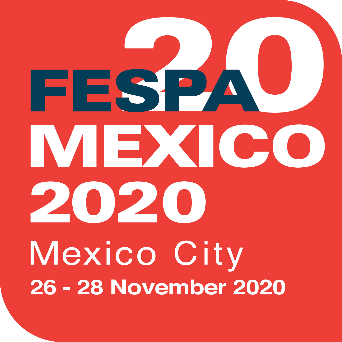 5 May 2020FESPA MEXICO 2020 POSTPONED TO NOVEMBER FESPA has today announced that it has taken the decision to postpone FESPA Mexico 2020, which was originally scheduled to take place on 24 - 26 September 2020. The exhibition, which is being hosted at the Centro Citibanamex in Mexico City, will now return on 26 – 28 November 2020.The decision to postpone the event was taken following considered discussion with FESPA’s partners and the Centro Citibanamex exhibition centre, in light of the ongoing disruption caused by the COVID-19 outbreak worldwide.FESPA CEO, Neil Felton comments: “We have been working closely with our local team in Mexico to monitor the situation throughout the COVID-19 outbreak, as we have with our other international exhibitions. The decision to re-schedule is in the best interest of the health and wellbeing of all our partners, exhibitors and visitors.”Felton continues, “We are enthused to be returning with the event in November and sincerely look forward to welcoming all of our participants back to the Centro Citibanamex in Mexico City to celebrate the Mexican and Latin American specialty print community”. For more information on the event and for those who have not yet registered, please visit:  https://mexico.fespa.com/en ENDSAbout FESPA Founded in 1962, FESPA is a global federation of Associations for the screen printing, digital printing and textile printing community. FESPA’s dual aim is to promote screen printing and digital imaging and to share knowledge about screen and digital printing with its members across the world, helping them to grow their businesses and learn about the latest developments in their fast growing industries.  FESPA Profit for Purpose 
The shareholders are the industry. FESPA has invested millions of Euros into the global printing community over the last seven years, supporting the growth of the market. For more information visit www.fespa.com FESPA Print CensusThe FESPA Print Census is a global research project to understand the wide format, screen and digital print community. It is the largest data gathering project of its kind. Forthcoming FESPA events include:FESPA Brasil, 23 – 25 September 2020, Expo Center Norte, São Paulo, BrazilFESPA Global Print Expo, 6 – 8 October 2020, IFEMA, Madrid, SpainEuropean Sign Expo, 6 – 8 October 2020, IFEMA, Madrid, SpainSportswear Pro, 6 – 8 October 2020, IFEMA, Madrid, SpainFESPA Mexico, 26 – 28 November 2020, Centro Citibanamex, Mexico CityFESPA Global Print Expo, 18-21 May 2021, Messe München, Munich, GermanyEuropean Sign Expo, 18-21 May 2021, Messe München, Munich, GermanyIssued on behalf of FESPA by AD CommunicationsFor further information, please contact:Michael Grass/Imogen Woods				Neil FeltonAD Communications  					FESPATel: + 44 (0) 1372 464470        				Tel: +44 (0) 1737 240788Email: mgrass@adcomms.co.uk             iwoods@adcomms.co.uk  	